SAVE A LIFE30,000 Cardiac arrests occur every year in the UK Less than 10% surviveCan you assess a casualty?Can you do Cardio Pulmonary Resuscitation (CPR)?Can you use an Automatic External Defibrillator (AED)? 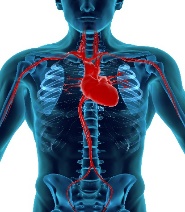 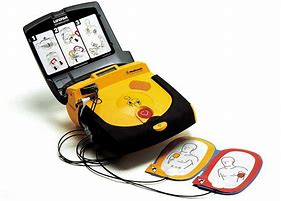 Village Hall Tuesday 13th June7.30 pmRichard Bush has 22 years service in St John Ambulance and is a Certified First AiderFor further information contact 07960 791931 No Charge: Donations are welcome to pay expenses